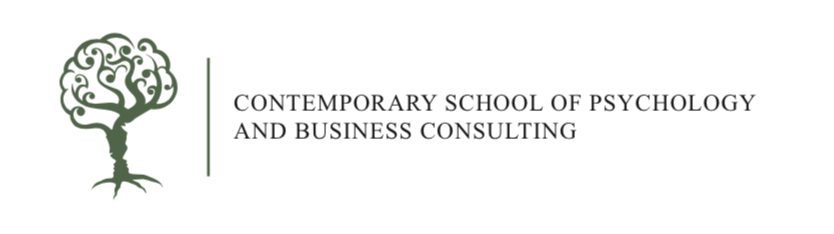 СОГЛАШЕНИЕ СО СЛУШАТЕЛЕМ ДОПОЛНИТЕЛЬНОЙ ПРОГРАММЫ ПРОФЕССИОНАЛЬНОЙ ПЕРЕПОДГОТОВКИ «ПСИХОЛОГ-КОНСУЛЬТАНТ С ДОПОЛНИТЕЛЬНОЙ СПЕЦИАЛИЗАЦИЕЙ В ОБЛАСТИ ПРИМЕНЕНИЯ ГЕШТАЛЬТ-ТЕРАПИИ»о нераспространении интеллектуальной собственности АНО ДПО «Современная школа психологии и бизнес консультирования» и иной конфиденциальной информации, полученной в процессе реализации образовательных программАвтономная некоммерческая организация дополнительного профессионального образования «СОВРЕМЕННАЯ ШКОЛА ПСИХОЛОГИИ И БИЗНЕС КОНСУЛЬТИРОВАНИЯ», именуемое в дальнейшем «Школа», осуществляющая образовательную деятельность на основании лицензии от 10.06.2022 №Л035-01298-77/00416999, выданной Департаментом образования города Москвы, в лице директора Ручко Михаила Александровича, действующего на основании решения Собрания учредителей от 13 декабря 2021 г., с одной стороны, и_______________[ФИО слушателя], именуемый в дальнейшем «Слушатель», с другой стороны, далее совместно именуемые «Стороны», а по отдельности – «Сторона»,принимая во внимание и исходя из того, что:между Сторонами производился, производится и/или будет производиться обмен информацией, в том числе конфиденциальной информацией,необходимость обеспечения защиты конфиденциальной информации Стороны признают существенной,Стороны принимали, принимают и/или будут принимать участие в выполнении научно-исследовательских и иных работ, получении и оказании образовательных, консультационных и прочих услуг, производимых в рамках реализации образовательных программ,заключили настоящее соглашение о неразглашении конфиденциальной информации (далее – Соглашение) о нижеследующем.1. Общие положения1.1. Для целей Соглашения используются следующие понятия (термины, определения):1.1.1. Информация - сведения (сообщения, данные) о лицах, предметах, фактах, событиях, явлениях и процессах независимо от формы их представления;1.1.2. Документ – информация, презентация, аудио- / видеозапись лекции, зафиксированная на различных видах материальных носителей (бумажном носителе, электронном носителе, фото-, кино-, аудио-, видеопленке).1.1.3. Конфиденциальная информация - все виды Информации, в том числе информация о слушателях программы обучения, клиентах, деталях их жизни и заболеваний, в отношении которых в соответствии с этическим кодексом психолога/гештальт-практика, установлено обязательное требование для слушателей программ обучения гештальт-практики, не передавать (не разглашать) такую Информацию Третьим лицам без письменного согласия руководства Школы.1.1.4. Конфиденциальный документ - Документ, содержащий Конфиденциальную информацию, или Документ, созданный на основании Конфиденциальной информации;1.1.5. Разглашение - передача, распространение, раскрытие, утечка, в результате которых Конфиденциальная информация, в любой возможной форме (устной, письменной или иной форме, в том числе с использованием технических средств) становится известной Третьим лицам, без письменного согласия руководства Школы (или уполномоченного им лица) или с нарушением такого согласия, либо вопреки Соглашению, а также непринятие всех мер, необходимых для сохранения Конфиденциальной информации, вследствие чего произошло Разглашение такой информации;1.1.6. Защита - принятие правовых, организационных и технических мер, направленных на исключение неправомерного Разглашения, Доступа, уничтожения, изменения, копирования и иных неправомерных действий в отношении Конфиденциальной информации;1.1.7. Третье(и) лицо(а) - любое (ые) лицо (а), за исключением Сторон и лиц, которые правомерно получили Доступ к Конфиденциальной информации;ПРЕДМЕТ СОГЛАШЕНИЯЦелью Соглашения является обеспечение защиты интеллектуальной собственности Школы и Конфиденциальной информации, обладателем которой может быть Слушатель программ профессиональной переподготовки в области гештальт-практики. На условиях Соглашения Школа передает Слушателю Конфиденциальную информацию/интеллектуальную собственность Школы, а Слушатель обязуется сохранять Конфиденциальную информацию в тайне и обеспечить защиту Конфиденциальной информации, в том числе путем исключения доступа к такой информации любых третьих лиц без согласия руководства Школы. Стороны принимают обязательства по обеспечению конфиденциальности информации/интеллектуальной собственности Школы в рамках обучения и после него. Вся полученная информация в виде видеозаписей лекций, семинаров, презентаций, конспектов защищена данным Соглашением и сохраняется закрытой для доступа третьих лиц бессрочно.Перечень Конфиденциальной информации:Видеозаписи (аудиозаписи) модулей программы.Информация о клиентах, приводимая в качестве примеров в лекциях, супервизиях или интервизиях.Перечень интеллектуальной собственности Школы:Самостоятельные работы, упражнения, тесты и любые другие материалы, предоставляемые Школой. Презентации преподавателей, спикеров и ведущих.Раздаточные материалы к модулям любых программ Школы.ОТВЕТСТВЕННОСТЬ СТОРОНЗа нарушение обязательств по сохранению Конфиденциальной информации в рамках Соглашения Стороны в полном объеме несут ответственность, предусмотренную Соглашением и законодательством Российской Федерации, в том числе при разглашении, присвоении или продаже интеллектуальной собственности Школы и Конфиденциальной информации, в том числе третьим лицам, получившим доступ к такой информации в соответствии с Соглашением.В случае разглашения Конфиденциальной информации или распространении интеллектуальной собственности Школы, Школа имеет право прервать договор об оказании образовательных услуг со Слушателем досрочно. СРОК ДЕЙСТВИЯ СОГЛАШЕНИЯСоглашение вступает в силу с момента его подписания обеими Сторонами и действует с момента его подписания. Обязанность Слушателя не разглашать Конфиденциальную информацию и поддерживать защиту интеллектуальной собственности Школы, полученные в процессе обучения, сохраняется бессрочно.Действие Соглашения не зависит от исполнения или прекращения любых иных договоров, контрактов, соглашений (как уже заключенных, так и тех, которые будут заключены в будущем между Сторонами, между любой из Сторон и третьими лицами). Действие Соглашения не зависит от обстоятельств, вытекающих из любых иных договоров, контрактов, соглашений.ПОДПИСИ СТОРОНг. Москва«20» марта 2024 г.АНО ДПО «Современная школапсихологии и бизнес консультирования»АНО ДПО «Современная школапсихологии и бизнес консультирования»СЛУШАТЕЛЬ________________ (ФИО)СЛУШАТЕЛЬ________________ (ФИО)ДиректорРучко М. А. ДиректорРучко М. А. ___________________          м.п.__________________